PSHRM MEMBERSHIP APPLICATION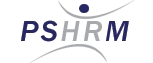 PSHRM MEMBERSHIP APPLICATIONMEMBERSHIP CATEGORIESSTUDENT MEMBERStudents of Business Management, especially those specialising in HR.Recommendation from Head of their educational institution requiredTo be discussed and agreed by PSHRM General CouncilShall have access to Society's WebsiteCan attend only annual conferences on special ratesMembership expires with the completion of educationWill not have the right to vote in General Council of participate in electionsWill not participate in election of General Council.   Membership fee: Rs 1,000Annual Subscription: Rs. 500LIFETIME MEMBERSHIPHR Consultants/Training professionals of good reputation in the market for the services rendered or HR work being done by them.Their name will be included in the PSHRM website Shall have access to Society's Website Can attend annual conferences on special ratesWill have the right to vote in General Council and participate in election of ECMembership fee: Rs 35,000 INSTITUTIONAL MEMBERAll companies, firms, institutions, institutes, associations and organisations who have a specialized human resource function/ department and are desirous of becoming members of this Society and meet the following criteria:Listed on the Stock Exchanges / Member of OICC&I / Not- for Profit Organization. Should have a Board of Directors. Not identified as a bank defaulter. They conform to SECP regulations. The individual heading the HR function should have management / HR background and experience to effectively contribute to PSHRM’s activities.Proposed and seconded by Existing Members The PSHRM Executive Council will review all applications and shall take the final decision in approving or rejecting the applications.    Can take part in all meetings as well as quarterly and annual Conferences on special rates.Shall have access to Society's Website. Can post Jobs on Society WebsiteWill have the right to vote in General Council and participate in election of ECMembership fee: Rs 20,000Annual Subscription: Rs. 40,000ASSOCIATE / INDIVIDUAL MEMBERIndividuals with up-to 5 years Management/HR experience.Working in Managerial and Non Managerial capacity in HR Department.Working in Managerial position of any departmentTo be recommended by their Company's HR Head. Preference would be given to those working for Founding or Institutional members.Shall have access to Society's Website Can attend quarterly and annual conferences on special ratesWill not participate in election of General Council.  Will not have the right to vote in General Council of participate in electionsMembership fee: Rs 1,000Annual Subscription: Rs. 3,000STUDENT MEMBERStudents of Business Management, especially those specialising in HR.Recommendation from Head of their educational institution requiredTo be discussed and agreed by PSHRM General CouncilShall have access to Society's WebsiteCan attend only annual conferences on special ratesMembership expires with the completion of educationWill not have the right to vote in General Council of participate in electionsWill not participate in election of General Council.   Membership fee: Rs 1,000Annual Subscription: Rs. 500LIFETIME MEMBERSHIPHR Consultants/Training professionals of good reputation in the market for the services rendered or HR work being done by them.Their name will be included in the PSHRM website Shall have access to Society's Website Can attend annual conferences on special ratesWill have the right to vote in General Council and participate in election of ECMembership fee: Rs 35,000 INSTITUTIONAL MEMBERAll companies, firms, institutions, institutes, associations and organisations who have a specialized human resource function/ department and are desirous of becoming members of this Society and meet the following criteria:Listed on the Stock Exchanges / Member of OICC&I / Not- for Profit Organization. Should have a Board of Directors. Not identified as a bank defaulter. They conform to SECP regulations. The individual heading the HR function should have management / HR background and experience to effectively contribute to PSHRM’s activities.Proposed and seconded by Existing Members The PSHRM Executive Council will review all applications and shall take the final decision in approving or rejecting the applications.    Can take part in all meetings as well as quarterly and annual Conferences on special rates.Shall have access to Society's Website. Can post Jobs on Society WebsiteWill have the right to vote in General Council and participate in election of ECMembership fee: Rs 20,000Annual Subscription: Rs. 40,000ASSOCIATE / INDIVIDUAL MEMBERIndividuals with up-to 5 years Management/HR experience.Working in Managerial and Non Managerial capacity in HR Department.Working in Managerial position of any departmentTo be recommended by their Company's HR Head. Preference would be given to those working for Founding or Institutional members.Shall have access to Society's Website Can attend quarterly and annual conferences on special ratesWill not participate in election of General Council.  Will not have the right to vote in General Council of participate in electionsMembership fee: Rs 1,000Annual Subscription: Rs. 3,000MEMBERSHIP FEE PAYMENT  INSTITUTIONAL MEMBERAll companies, firms, institutions, institutes, associations and organisations who have a specialized human resource function/ department and are desirous of becoming members of this Society and meet the following criteria:Listed on the Stock Exchanges / Member of OICC&I / Not- for Profit Organization. Should have a Board of Directors. Not identified as a bank defaulter. They conform to SECP regulations. The individual heading the HR function should have management / HR background and experience to effectively contribute to PSHRM’s activities.Proposed and seconded by Existing Members The PSHRM Executive Council will review all applications and shall take the final decision in approving or rejecting the applications.    Can take part in all meetings as well as quarterly and annual Conferences on special rates.Shall have access to Society's Website. Can post Jobs on Society WebsiteWill have the right to vote in General Council and participate in election of ECMembership fee: Rs 20,000Annual Subscription: Rs. 40,000ASSOCIATE / INDIVIDUAL MEMBERIndividuals with up-to 5 years Management/HR experience.Working in Managerial and Non Managerial capacity in HR Department.Working in Managerial position of any departmentTo be recommended by their Company's HR Head. Preference would be given to those working for Founding or Institutional members.Shall have access to Society's Website Can attend quarterly and annual conferences on special ratesWill not participate in election of General Council.  Will not have the right to vote in General Council of participate in electionsMembership fee: Rs 1,000Annual Subscription: Rs. 3,000Please tick (√) the appropriate Membership Category that you wish to apply for and please make Pay Order / Bank Draft by the name of Pakistan Society for Human Resource Management (PSHRM).Please note that all the memberships are approved by the Executive Committee. Hence, you are required to send in your complete application form on the address mentioned below, and only after your membership approval, you will be requested to send in the membership payments.Payment Enclosed: Membership Fee & Annual SubscriptionI understand my membership will not start until PSHRM receives and processes my payment.I hereby apply for membership in the Pakistan Society for Human Resource Management and agree to pay the current applicable membership fee and I will abide by the rules and regulations of the Society.Signature			DateAddress Pakistan Society of Human Resource Management,	Plot No. TC-3, 34th Street Off. Khayaban-e-Sehr, Phase - V (Extension), DHA, Karachi-75500MEMBERSHIP/DEMOGRAPHIC INFORMATIONPlease complete the following: MEMBERSHIP/DEMOGRAPHIC INFORMATIONPlease complete the following: ____________________________________________________________First Name				Middle Name____________________________________________________________Last NamePosition Title _________________________________________________Company Name ______________________________________________Company Address ___________________________________________City ________________________ Province ___________________Postal Code ______________ Country _________________________Phone # ____________________________________________________Fax # _______________________________________________________E-mail Address _______________________________________________Home Address ______________________________________________City ________________________ State/Province ___________________Postal Code ______________ Country _________________________Phone # _____________________ Home E-mail: ___________________Home Fax # _________________________________________________Send Mail to: Home CompanyFor use by PSHRM onlyDate Entered: ________________ Entered By: ______________________Date Payment received _______________ Amount. __________________________Company/Personal Check. _____________________ Money Order_________________________________________________DetailsName_______________________________________________________Pay Order #____________________  Reference#____________________Date__________________________  Amount_______________________Bank / Branch________________________________________________Gender: Female MaleBirth Date: (Optional)__ __/__ __/__ __Month      Day         YearEducation: High SchoolSome CollegeBachelor's DegreeSome College Beyond Bachelor'sMaster's DegreeDoctorateCompany Size: Upto 100101–500501–10001001–30003001–50005,001–1000010,001 and overTitle:(Mark the title that most closelydescribes your own)President, CEO, ChairmanVice President, Human Resources, Personnel or DirectorHead of HRAssistant /Associate Vice President, Human Resources, Personnel Assistant/Associate  Director, Human Resources / Personnel Manager, Human Resources / PersonnelHR Generalist, or other ManagersSupervisorSpecialistAdministratorRepresentativeLegal CounselAcademicianConsultantOther: _______________HR Department Size: Less than 55–910–2425–4950–99100 and overFunction: HR GeneralistEmployment/RecruitmentBenefitsCompensationLabor/Industrial RelationsTraining/DevelopmentOrganizational DevelopmentLegalHealth/Safety/SecurityEmployee RelationsHRISResearchConsultantAdministrativeInternational HRMOther: ______________________________________Business &Industry Code:Agriculture, Forestry, FishingManufacturing TransportationUtilitiesFinanceInsuranceServicesHealth PharmaceuticalReal EstateEducationGovernment/Public SectorConstruction & MiningOil & GasPublishing/Broadcast/other mediaIndependent ConsultantIT/Tele-communicationNGOOther: ___________________________________________________________________________First Name				Middle Name____________________________________________________________Last NamePosition Title _________________________________________________Company Name ______________________________________________Company Address ___________________________________________City ________________________ Province ___________________Postal Code ______________ Country _________________________Phone # ____________________________________________________Fax # _______________________________________________________E-mail Address _______________________________________________Home Address ______________________________________________City ________________________ State/Province ___________________Postal Code ______________ Country _________________________Phone # _____________________ Home E-mail: ___________________Home Fax # _________________________________________________Send Mail to: Home CompanyFor use by PSHRM onlyDate Entered: ________________ Entered By: ______________________Date Payment received _______________ Amount. __________________________Company/Personal Check. _____________________ Money Order_________________________________________________DetailsName_______________________________________________________Pay Order #____________________  Reference#____________________Date__________________________  Amount_______________________Bank / Branch________________________________________________